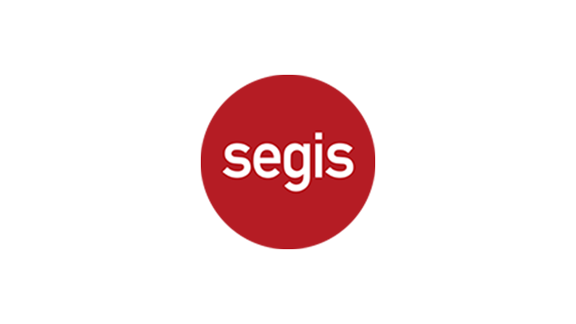 SEGIS, COMFORT BETWEEN DESIGN, INNOVATION AND ELEGANCEThe brand combines form and technology to enhance the function of the world of furniture. Segis is a company specializing in in the design of seating, tables, lounges, modular and accessories, whose unique design has conquered the international scene by bringing Made in Italy to the world, since 1983. Segis combines the functionality of the product with its aesthetics, through an emotionality and personal identity that allow it to stand out as a historical and authentic company, rich in traditions and oriented towards the future. Its design philosophy is to make special the everyday objects that surround us, collaborating with renowned designers and architectural firms to create aesthetic and ergonomic furnishing accessories and collections of great iconic value, both for residential spaces and contract projects. The company is always opened to new collaborations based on the development of new products characterized by an advanced and modern design. In addition, since the 1990s, SEGIS has sought to value the concepts of durability, strength, choice of materials to give its products a long life as well as a second life through the recycling of raw materials: aluminum, wood, steel, fabric and even plastic that can be used in a sustainable manner. For this reason, yesterday, today, and even tomorrow, Segis has been, is and will be proud to pay great attention to the sustainability of its products. Segis iconic products have received several international awards: BREEZE by Carlo Bartoli (1996 Red Dot design award + 1996 IF product design award), UNO by Carlo Bartoli (2004 Design Index ADI + 2008 Golden Compass), HAMMER by Favaretto & partners (2017 Good Design + 2018 Red Dot design award + 2019 IF product design award), DRAGONFLY by Odo Fioravanti (honorable mention at the 2016 Golden Compass),  Trono by  Sottsass Associati (2005 Design Index ADI), SLIDE by Matteo Thun (2005 Design Index ADI).THE UNIQUENESS OF THE SEGIS COLLECTIONSSegis products integrate four elements: an Italian style that blends with an international style thanks to the contribution of designers from different cultures and experiences; the sustainability, which involves technologies, materials and people; quality control, based on international and certified safety and quality standards,: affordability, guaranteed by the use of innovative process technologies. The right balance between capacity and sensibility has given birth to everyday, necessary, ergonomic objects that transform the world around us and the way we live it! Segis presents its “living” design, concrete and functional, where the different technical, productive and creative skills are based on a rich and original energy, made possible by the constant collaboration with different designers. The products are the result of constant research by professionals in the sector, whose consolidated experience and passion have made it possible to create original products to make the consumer experience unforgettable.BE-ON. An intimate elegance The infinite modularity of the Be-On armchair and sofa system is the quintessence of hospitality.It can be composed at will, creating spaces of multiple sizes and shapes, spaces that can be curbed by barriers or completely free.Seating, backrests and panels in different heights create a sense of intimacy, welcoming one or more people inside, who can work, share ideas or simply relax.REY. Soft lines (Archirivolto Design)Rey is a sofa system created on the idea of a pier on which soft seating is laid, with a wooden perimeter that defines the line and enhances the finish. The upholstery is generous, soft, thanks in part to the depth of seating. It is composed in forms closed by high armrests or open on one side with a wide wooden table.COWBOY. Creative Revolution (Archirivolto Design and Giancarlo Vegni)How often do we find ourselves in need of a minimal, flexible, perhaps playful and downplaying seating point? At home, as in a store, at the bar or in a co-working space Cowboy solves a thousand and one situations thanks to its minimal form and flexibility of use. A true factotum: a universal stool that perhaps makes us go back to childhood a bit and dream of riding in the prairies of imagination.SKYLAN. Soft InnovationSkylan represents a new type of design in “soft seating”. Designed as a simple yet versatile bench system, Skylar creates open and inviting atmospheres in contract spaces. Visibly soft upholstery and generously proportioned backs can be configured to suggest individual spaces or places to sit together. Individual units create original private islands in transitional spaces, while larger modules can be linked for waiting areas or spacious lobbies. Side tables with induction charging outlets add hospitality to the system, allowing for quick charging and a surface for work or coffee.COMPASSO. Versatility and Equilibrium (Orlandini Design)The multifunctional table, which can be configured for individual or collective use, is inspired by the shape of the compass, which gives it a light, almost ethereal appearance but at the same time balanced in its weights and proportions. The top results almost poised on the top of the legs, a seemingly precarious balance that instead reveals extreme structural solidity.The load-bearing structure, made of iron legs, has in the aluminum joint that connects them the real characterizing element of the table; technology and aesthetics coming together for a solid and elegant structure. The option of modesty panel and cabling completes the equipment of a table that makes elegance and versatility its main vocation.OSCAR. Precision and Refinement (Alejandro Valdès)With a precise and delicate gesture, Oscar is a soft seating collection designed for public and residential spaces, characterized by a refined design and great comfort. Its detailed upholstery work envelops a soft and welcoming interior, while the exterior has an alluring personality.Composed of an armchair and sofa, the collection is available in a wide range of upholstery options, which together with the different finishes of the solid wood legs, is ideal for furnishing waiting and rest areas in offices, restaurants, hotels, museums and educational centers. Oscar meets the needs of representative spaces, creating a pleasant atmosphere that facilitates relaxation, meeting and collaboration.SEGIS Via Umbria 1453036 Poggibonsi, SI, ItalyOGS PR and Communication  Via Koristka 3, Milano  +39 02 3450610 www.ogscommunication.cominfo@ogscommunication.com